ТПР. Мониторинг инфраструктуры при помощи программного продукта Zabbix	В наше время системному администратору не всегда хватает времени на то, чтобы проверить корректность работы всех объектов инфраструктуры в организации, а это может привести к остановке бизнес-процессов компании или простоям. Чтобы этого не происходило, достаточно иметь хорошую систему мониторинга. Zabbix - универсальная система мониторинга многочисленных параметров инфраструктуры организации, которая позволяет отслеживать состояние узлов сети и фиксировать любые изменения. Используя гибкий механизм уведомлений, система позволяет в реальном времени отслеживать практически любое событие, а также даёт возможность получать уведомления по почте, SMS, Jabber, Telegram, и т.д., и быстро среагировать на любые проблемы с отслеживаемыми узлами. На основе собранных данных Zabbix предлагает широкие возможности отчётности и визуализации информации, что делает данное решение идеальным инструментом для планирования и масштабирования.Мониторинг узлов сети позволяет упростить администрирование инфраструктуры. С помощью Zabbix Вы сможете удалённо проверять состояние серверов и рабочих станций, а именно:Наличие свободного дискового пространства (на сервере или на клиентских ПК)Наличие ошибок из журнала системыСостояние служб на сервереСписок программ установленных на ПКДоступность узла (доступность сервера или ПК)Состояние картриджа в принтереСостояние загрузки процессораНаличие сбоев выполнения резервного копированияОтслеживание свободных лицензий 1СС помощью Веб интерфейса Zabbix можно в деталях увидеть периоды активности на ПК. На примере ниже представлен график «Количество активных сеансов в 1С»:
Рисунок 1. «Количество активных сеансов в 1С»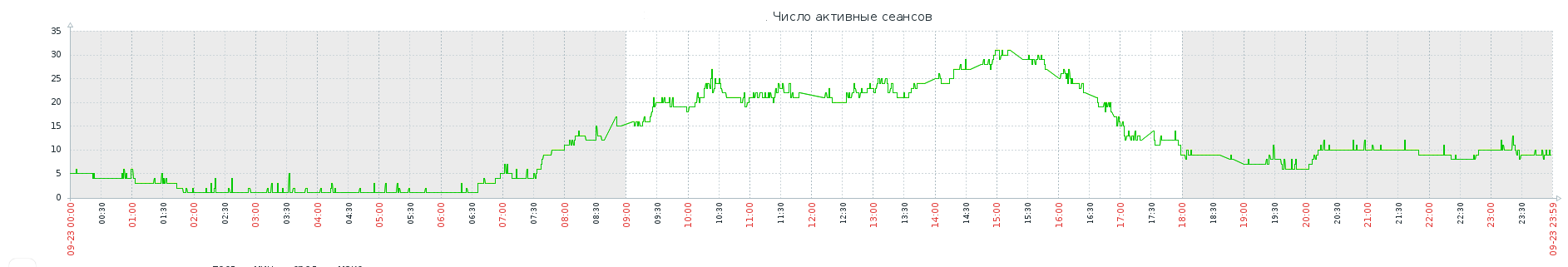 Или рассмотреть все ошибки из журнала системы за необходимый период: 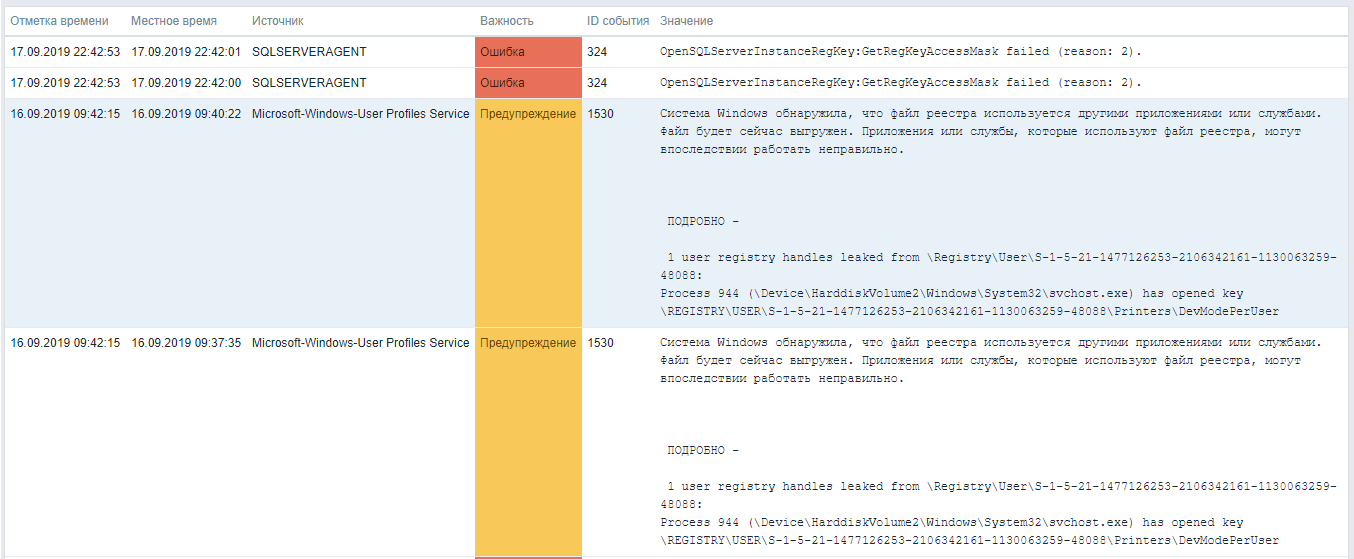 Рисунок 2. «Журнал ошибок в системе»Специалисты нашей компании помогут внедрить систему и провести обучение, составить необходимые шаблоны для получения данных с узлов Вашей локально-вычислительной сети. Стоимость: Стоимость внедрения зависит от количества узлов инфраструктуры и необходимых счетчиков для замера параметров сети. Для подробной оценки услуг обращайтесь в компанию «Неосистемы Северо-Запад ЛТД».